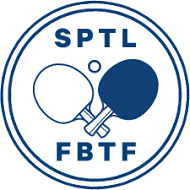 UUDENVUODENLEIRI 2019Pöytätennisliitto järjestää Kisakalliossa leirin 2.-4.1.2019. Leiri on tarkoitettu, kuten Kosken kesäleiri, kaikille seuroissa pelaaville nuorille. Paikka: Kisakallion urheiluopisto. Kisakalliontie 284, LohjaPöytätennisliiton valmentajat Bergkvist ja KeinonenAikataulu: Aloitus keskiviikkona 2.1.2019 kello 10.00. Leiri päättyy perjantaina 4.1.2019 kello 16.00Majoittuminen opistotason huoneissa.Jokainen vastaa omista vakuutuksistaanLeirin hinta 160eHinta sisältää majoituksen ja valmennuksen. Lisäksi aamupala (ei keskiviikkona), lounas, päivällinen ja iltapala (ei perjantaina) kuuluvat hintaan.Kisalliosta järjestetään kuljetus halukkaille leirin jälkeen Koskelle kilpailuihin (kilpailut 5.-6.1.2019). Kuljetuksen hinta 15e ,varaa kuljetus viimeistään17.12.2018. VIIMEINEN ILMOITTAUTUMISPÄIVÄ 30.11.2018. Leiripaikat täytetään ilmoittautumisjärjestyksessä. Paikkoja on 25. Ilmoittautumiset info@sptl.fi (ilmoittautumiset vahvistetaan sähköpostilla).Suomen Pöytätennisliitto  - Finnish Table Tennis Association